السؤال الأول: (أ) اكتبي المصطلح العلمي المناسب لكل فقرة من الفقرات التالية: (ب) سمّي طبقات الأرض على الرسمة التي أمامك: -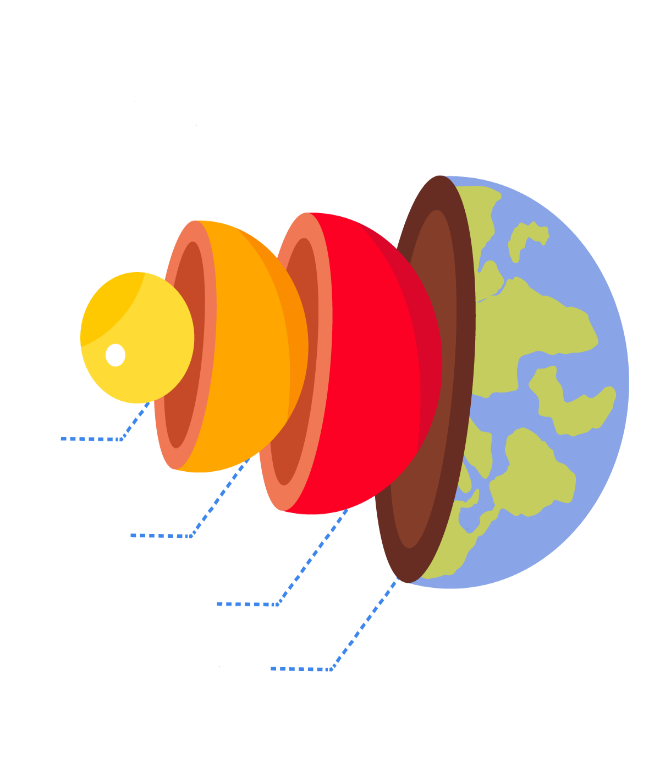 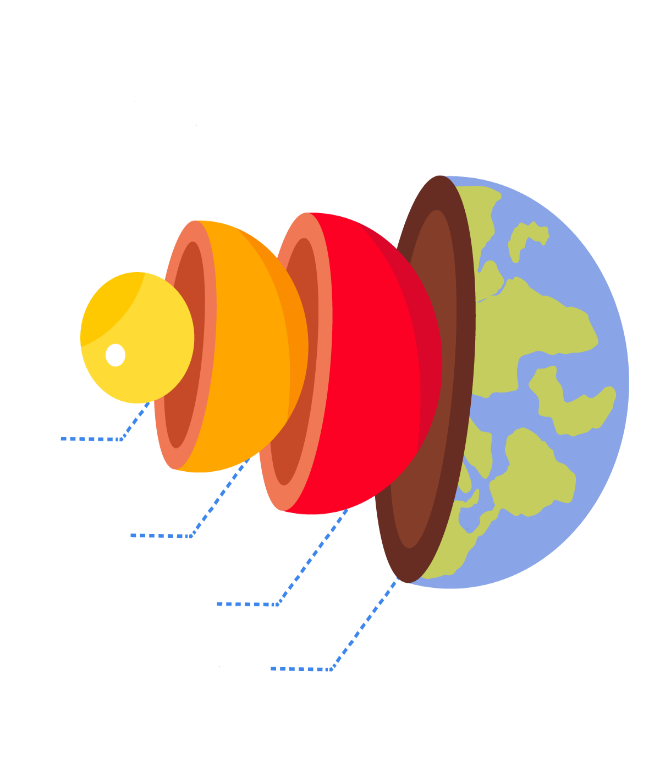 السؤال الثالث: (أ) فسري ما يـلي عمليًا؟1- تبدو لنا النجـوم وكأنها تتحرك في السمـــاء؟...........................................................................................................................................2- التجوية الكيميائية سـريعة في المناطق الاسـتوائية؟...........................................................................................................................................(ب) أكملي الجداول التي أمامك حسب وجه المقارنة: -(ج) اختاري الرقم الصحيح للعمود ب من العمود أ :السؤال الرابع: ضعي علامة (✓) أمام العبارة الصحيحة و (Χ) أمام العبارة الخاطئة:المملكة العربية السعودية.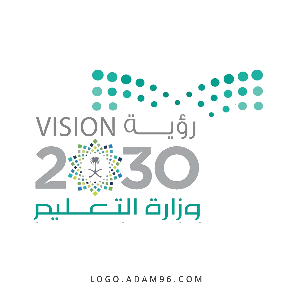 أسئلة الاختبار النهائي (الفصل الدراسي الثاني) للعام الدراسي 1444هـأسئلة الاختبار النهائي (الفصل الدراسي الثاني) للعام الدراسي 1444هـالمادة: علوموزارة التعليم.أسئلة الاختبار النهائي (الفصل الدراسي الثاني) للعام الدراسي 1444هـأسئلة الاختبار النهائي (الفصل الدراسي الثاني) للعام الدراسي 1444هـالصف: أول متوسطإدارة تعليم أسئلة الاختبار النهائي (الفصل الدراسي الثاني) للعام الدراسي 1444هـأسئلة الاختبار النهائي (الفصل الدراسي الثاني) للعام الدراسي 1444هـالتاريخ:        /        /1444همكتب تعليمأسئلة الاختبار النهائي (الفصل الدراسي الثاني) للعام الدراسي 1444هـأسئلة الاختبار النهائي (الفصل الدراسي الثاني) للعام الدراسي 1444هـاليوم:مدرسة أسئلة الاختبار النهائي (الفصل الدراسي الثاني) للعام الدراسي 1444هـأسئلة الاختبار النهائي (الفصل الدراسي الثاني) للعام الدراسي 1444هـعدد الصفحات: 3مدرسة أسئلة الاختبار النهائي (الفصل الدراسي الثاني) للعام الدراسي 1444هـأسئلة الاختبار النهائي (الفصل الدراسي الثاني) للعام الدراسي 1444هـالزمن: ساعة ونصف.اسم الطالب: ...................................................................................اسم الطالب: ...................................................................................رقم الجلوس: ...................................................................................رقم الجلوس: ...................................................................................رقم السؤالالدرجة التي حصلت عليها الطالبةالدرجة التي حصلت عليها الطالبةالمصححةالمراجعةالمدققةرقم السؤالرقمًاكتابةالمصححةالمراجعةالمدققةالأول               فقط لا غير الثانيفقط لا غيرالثالثفقط لا غيرالرابعفقط لا غيرالمجموعفقط لا غيرمادة صلبـــة غير عضـوية موجودة في الطبيعة.................................عملية تكسر الصخور إلى قطع صغيرة دون حدوث تغيير في تركيبها الكيميائي.................................كمية ضخمة من الهواء تتشــكل عادة فوق مناطق محددة من سطح الأرض.................................تعاقب ارتفاع وانخفاض مســتوى ســطح البحر بســبب قوتي جذب القمر والشمس للأرض.................................جســم كبير مكون من الجليد والصخور، يدور حول الشــمس في مدار ّ إهليلجــي.................................تجمع من النجوم والغازات والغبار يرتبط بعضها ببعض بقوة الجاذبية.................................السؤال الثاني: (أ) أجيبِ حسب المطلوب منكِ: - (ب) اختاري الإجابة الصحيحة لكل فقرة من الفقرات التالية: -1.................... مثالية لصنع المجوهرات؛ لأنه يمكن قصها وصقلها..................... مثالية لصنع المجوهرات؛ لأنه يمكن قصها وصقلها..................... مثالية لصنع المجوهرات؛ لأنه يمكن قصها وصقلها..................... مثالية لصنع المجوهرات؛ لأنه يمكن قصها وصقلها..................... مثالية لصنع المجوهرات؛ لأنه يمكن قصها وصقلها..................... مثالية لصنع المجوهرات؛ لأنه يمكن قصها وصقلها..................... مثالية لصنع المجوهرات؛ لأنه يمكن قصها وصقلها.1الأحجار الكريمةالأحجار الكريمةالخاماتالخاماتالمعادنالمعادنالصخور2قطع صخرية ترسبت وتجمعت والتحمت معا بمعادن أخرى. ما نوع الصخر المتشكل؟قطع صخرية ترسبت وتجمعت والتحمت معا بمعادن أخرى. ما نوع الصخر المتشكل؟قطع صخرية ترسبت وتجمعت والتحمت معا بمعادن أخرى. ما نوع الصخر المتشكل؟قطع صخرية ترسبت وتجمعت والتحمت معا بمعادن أخرى. ما نوع الصخر المتشكل؟قطع صخرية ترسبت وتجمعت والتحمت معا بمعادن أخرى. ما نوع الصخر المتشكل؟قطع صخرية ترسبت وتجمعت والتحمت معا بمعادن أخرى. ما نوع الصخر المتشكل؟قطع صخرية ترسبت وتجمعت والتحمت معا بمعادن أخرى. ما نوع الصخر المتشكل؟2صخر ناريصخر رسوبيصخر رسوبيصخر متحول صخر متحول صخر جوفيصخر جوفي3عندما تعمل قوة في باطن الأرض على دفع القشرة إلى أعلى، تتكون الجبال عندما تعمل قوة في باطن الأرض على دفع القشرة إلى أعلى، تتكون الجبال عندما تعمل قوة في باطن الأرض على دفع القشرة إلى أعلى، تتكون الجبال عندما تعمل قوة في باطن الأرض على دفع القشرة إلى أعلى، تتكون الجبال عندما تعمل قوة في باطن الأرض على دفع القشرة إلى أعلى، تتكون الجبال عندما تعمل قوة في باطن الأرض على دفع القشرة إلى أعلى، تتكون الجبال عندما تعمل قوة في باطن الأرض على دفع القشرة إلى أعلى، تتكون الجبال 3المطويةالمطويةالكتل المتصدعةالكتل المتصدعةالناهضةالناهضةالبركانية4....................... هو كتلة من الرسوبيات الرطبة المتدفقة على المنحدرات نحو الأسفل نتيجة الأمطار الغزيرة ....................... هو كتلة من الرسوبيات الرطبة المتدفقة على المنحدرات نحو الأسفل نتيجة الأمطار الغزيرة ....................... هو كتلة من الرسوبيات الرطبة المتدفقة على المنحدرات نحو الأسفل نتيجة الأمطار الغزيرة ....................... هو كتلة من الرسوبيات الرطبة المتدفقة على المنحدرات نحو الأسفل نتيجة الأمطار الغزيرة ....................... هو كتلة من الرسوبيات الرطبة المتدفقة على المنحدرات نحو الأسفل نتيجة الأمطار الغزيرة ....................... هو كتلة من الرسوبيات الرطبة المتدفقة على المنحدرات نحو الأسفل نتيجة الأمطار الغزيرة ....................... هو كتلة من الرسوبيات الرطبة المتدفقة على المنحدرات نحو الأسفل نتيجة الأمطار الغزيرة 4الانزلاق الصخريالسقوطالسقوطالزحفالزحفالتدفق الطينيالتدفق الطيني5يسمى تحول بخار الماء إلى سائل في دورة الماء:يسمى تحول بخار الماء إلى سائل في دورة الماء:يسمى تحول بخار الماء إلى سائل في دورة الماء:يسمى تحول بخار الماء إلى سائل في دورة الماء:يسمى تحول بخار الماء إلى سائل في دورة الماء:يسمى تحول بخار الماء إلى سائل في دورة الماء:يسمى تحول بخار الماء إلى سائل في دورة الماء:5النتحالنتحالتبخرالتبخرالتكثفالتكثفالهطول6عاصفة ضخمة تبدأ في التشكل في مناطق الضغط المنخفض في المحيطات الاستوائية وتؤدي إلى تدمير السفن:عاصفة ضخمة تبدأ في التشكل في مناطق الضغط المنخفض في المحيطات الاستوائية وتؤدي إلى تدمير السفن:عاصفة ضخمة تبدأ في التشكل في مناطق الضغط المنخفض في المحيطات الاستوائية وتؤدي إلى تدمير السفن:عاصفة ضخمة تبدأ في التشكل في مناطق الضغط المنخفض في المحيطات الاستوائية وتؤدي إلى تدمير السفن:عاصفة ضخمة تبدأ في التشكل في مناطق الضغط المنخفض في المحيطات الاستوائية وتؤدي إلى تدمير السفن:عاصفة ضخمة تبدأ في التشكل في مناطق الضغط المنخفض في المحيطات الاستوائية وتؤدي إلى تدمير السفن:عاصفة ضخمة تبدأ في التشكل في مناطق الضغط المنخفض في المحيطات الاستوائية وتؤدي إلى تدمير السفن:6إعصار قمعيإعصار بحري إعصار بحري إعصار تورنادوإعصار تورنادوعاصفة رعدية عاصفة رعدية 7أكبر كواكب المجموعة الشمسية وخامسها بعدًا عن الشمس:أكبر كواكب المجموعة الشمسية وخامسها بعدًا عن الشمس:أكبر كواكب المجموعة الشمسية وخامسها بعدًا عن الشمس:أكبر كواكب المجموعة الشمسية وخامسها بعدًا عن الشمس:أكبر كواكب المجموعة الشمسية وخامسها بعدًا عن الشمس:أكبر كواكب المجموعة الشمسية وخامسها بعدًا عن الشمس:أكبر كواكب المجموعة الشمسية وخامسها بعدًا عن الشمس:7المشتري المشتري زحلزحلعطاردعطاردالأرض8تنتج الفصول الأربعة نتيجة:تنتج الفصول الأربعة نتيجة:تنتج الفصول الأربعة نتيجة:تنتج الفصول الأربعة نتيجة:تنتج الفصول الأربعة نتيجة:تنتج الفصول الأربعة نتيجة:تنتج الفصول الأربعة نتيجة:8دوران الأرض حول نفسهاميلان محور الأرضميلان محور الأرضدوران القمر حول نفسهدوران القمر حول نفسهدوران القمر حول الأرضدوران القمر حول الأرضالكواكب الداخلية وجه المقارنةالكواكب الخارجيةالحالة الفيزيائيةالمنظار الفلكي الكاسر وجه المقارنة المنظار الفلكي العاكس فكرة العمل (أ)الرقم(ب)طبقة التربوسفيرأبرد طبقة، وتحتوي على كمية قليلة من الأوزون.طبقة السّتراتوسفيرطبقة دافئة، لأنها تعمل على تصفية أشعة الشمس من الأشعتين السينية وجاما.طبقة الميزوسفيرطبقة تحتوي على معظم الأوزون الذي يمتصّ الأشعة فوق البنفسجية.طبقة الثيرموسفيرطبقة تحتوي على معظم الغيوم، وتحدث تقلبات الطقس فيها.طبقة الإكسوسفيرالخاصية المعدنية التي تميز معدن الكوارتز عندما يتكسر إلى قطع ذات سطوح خشنة هي المكسر.(            )تسمى الصخور التي تتكون عندما تتعرض صخور قديمة إلى الضغط أو الحرارة الشديدين بالصخور الفتاتية.(            )تسمى عملية انزلاق الصفيحة الأكثر كثافة أسفل الصفيحة الأقل كثافة بغوص الصفائح.(            )جريان المياه فوق سطح الأرض يسمى بالجريان الصفائحي.(            )يتكون الغلاف الجوي من عدة غازات أهمها النيتروجين N2ويشكل نسبة 78%(            )الضباب الذي نشاهده بأيام الشتاء الباردة يُعد مثالًا على الغيوم المرتفعة.(            )عندما يقع القمر بين الأرض والشمس يكون في طور المحاق.(            )يحدث كسوف الشمس عندما تقع الأرض بين القمر والشمس، ويقع ظل الأرض على القمر.(            )للنجم دورة حياة تعتمد ع حجمه.(            ) الوحدة المستخدمة لقياس المسافات في الفضاء هي الكيلو متر.(            )